 Chaque Jour Compte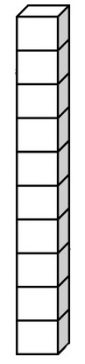 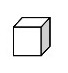 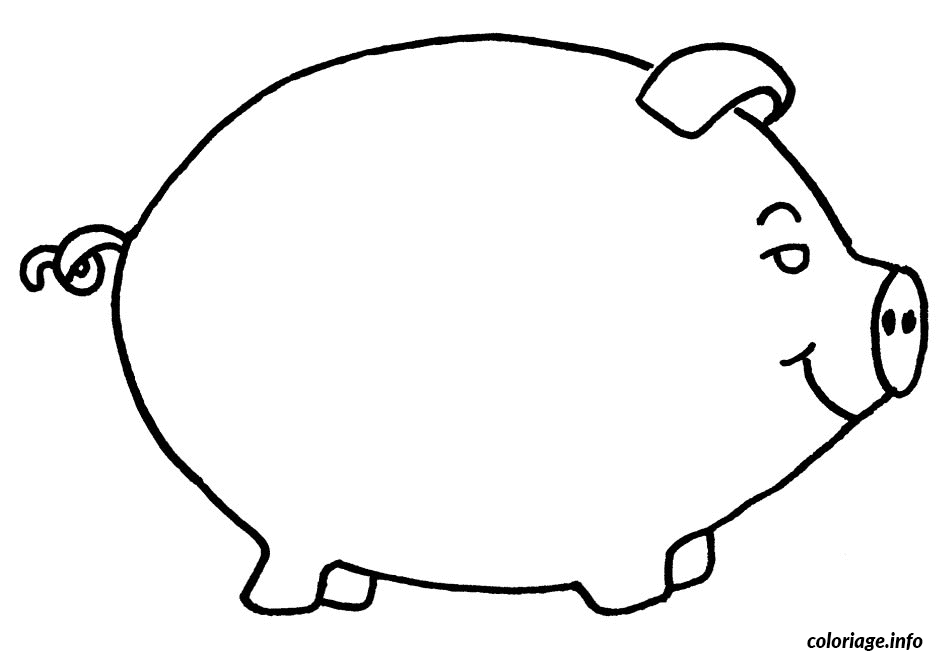 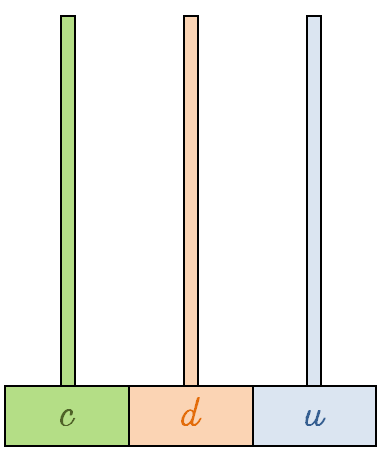 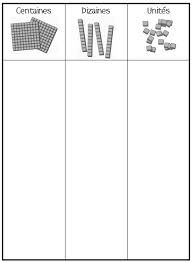 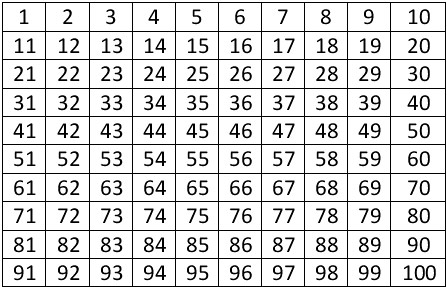 Chaque Jour Compte